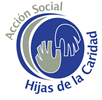 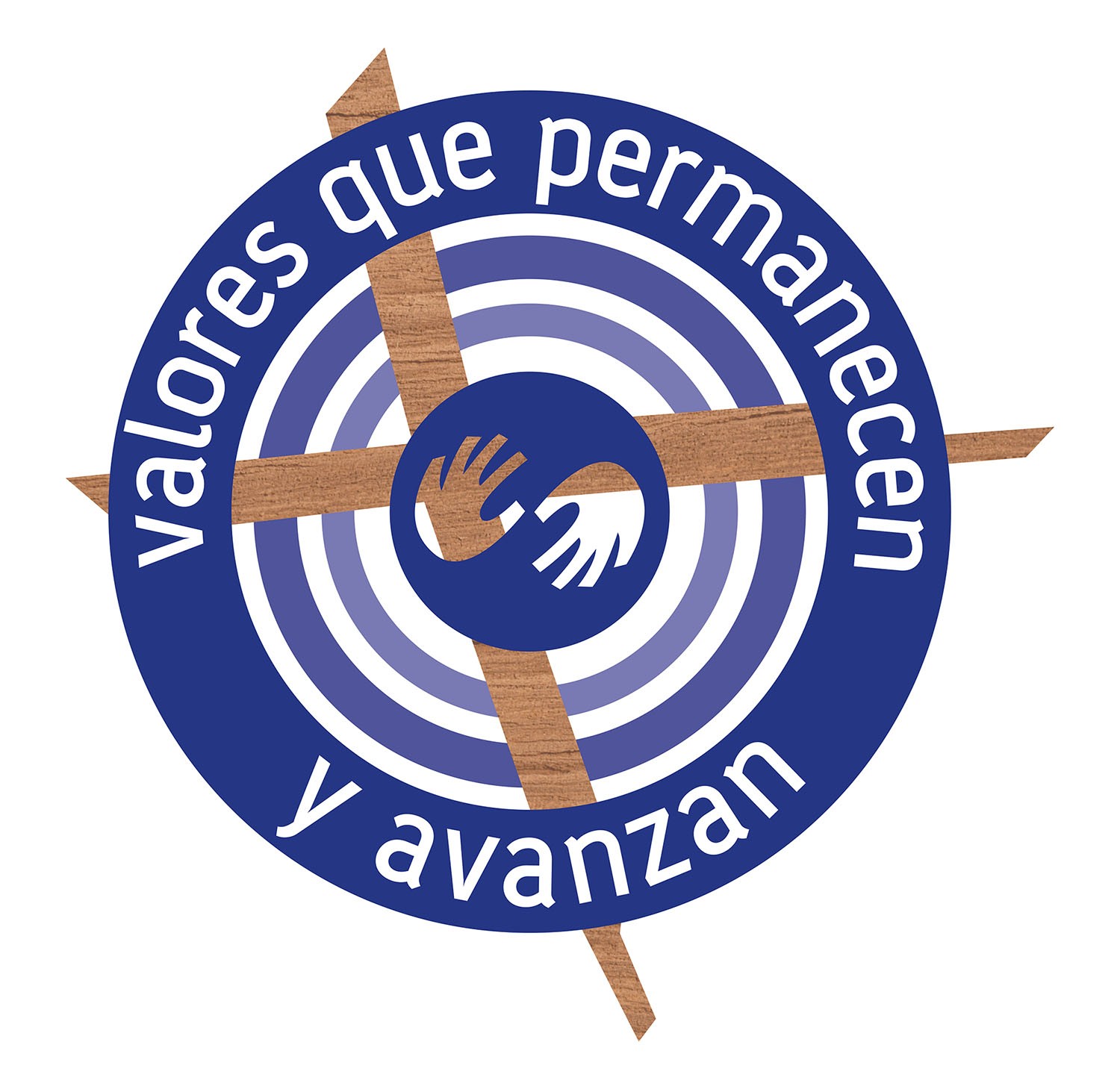 CANTO A VICENTE DE PAULErase un niño, se llamaba Vicente, sus padres eran sencilla y buena gente.En su familia cuidaban los rebaños  y así pasaron los meses y los años.  		Es bueno y listo, le mandan a un Colegio y se hace cura, está súper contento.Lo que más quiere es hacerse importante,¡Pero aún no sabe que Dios va por delante! SAN VICENTE DE PAUL / hoy desde tu cielo azulMIRAS A LA HUMANIDAD / y nos enseñas a amarHOY TE QUEREMOS DECIR:GRACIAS POR TU VALENTÍA,  TU FE Y ENERGÍA Y POR SABER COMPARTIR    (2 veces)Pronto descubre que la vida no es fácil, gentes que sufren y otros cierran sus puertas, de pronto empieza él mismo a verse frágil y aquí comienza su busca de respuestas Vicente tiene un corazón muy grande,por eso quiere que nadie pase hambre,que los enfermos estén bien atendidos y que los pobres sean los más queridos.SAN VICENTE DE PAUL / hoy desde tu cielo azulMIRAS A LA HUMANIDAD / y nos enseñas a amarHOY TE QUEREMOS DECIR:GRACIAS POR TU VALENTÍA,  TU AMOR Y ALEGRÍA Y POR HABER DICHO: “¡SÍ!”   (2 v)Con Santa Luisa a muchos ayudaste, sin pedir nada tu vida regalaste.  Tu gran coraje / y tu amor a Jesús es el mensaje que nos llena de luz.Toda tu vida muy claro tú tenías que a Jesucristo en el pobre servías y hoy a nosotros nos sigues enseñando que lo que vale es ser feliz amando.SAN VICENTE DE PAUL / hoy desde tu cielo azulMIRAS A LA HUMANIDAD / y nos enseñas a amarHOY TE QUEREMOS DECIR:GRACIAS POR TU VALENTÍA, TU GRAN SIMPATÍA Y POR SABER COMPARTIR   (2 v)Con San Vicente los pobres de la tierraFueron salvados del miedo y la miseriaY su sonrisa de anciano bondadosoHoy nos enseña a ser más generosos.“Ayuda al Pobre”, te dice San Vicente,“Quiere a los niños y al resto de la gente;a los enfermos y a quien se sienta solodales cariño”, te dice San Vicente.SAN VICENTE DE PAUL / hoy desde tu cielo azulMIRAS A LA HUMANIDAD / y nos enseñas a amarHOY TE QUEREMOS DECIR:GRACIAS POR TU VALENTÍA,  TU FE Y ENERGÍA Y POR SABER COMPARTIR  (2 v)Hoy San Vicente te sigue recordandoQue solamente serás feliz amando,y cuando encuentres a quien te pide ayudano se la niegues, que allí Dios te saluda.Si estás soñando un mundo diferente vas madurando y Dios te está guiando,y cuando encuentres a quien te necesitadale tu mano, que allí Dios te visita.SAN VICENTE DE PAUL / hoy desde tu cielo azulMIRAS A LA HUMANIDAD / y nos enseñas a amarHOY TE QUEREMOS DECIR:GRACIAS POR TU VALENTÍA,  TU AMOR Y ALEGRÍA Y POR HABER DICHO: “¡SÍ!”   SAN VICENTE DE PAUL / hoy desde tu cielo azulMIRAS A LA HUMANIDAD / y nos enseñas a amarHOY TE QUEREMOS DECIR:GRACIAS POR TU VALENTÍA, TU GRAN SIMPATÍA Y POR SABER  COMPARTIR   